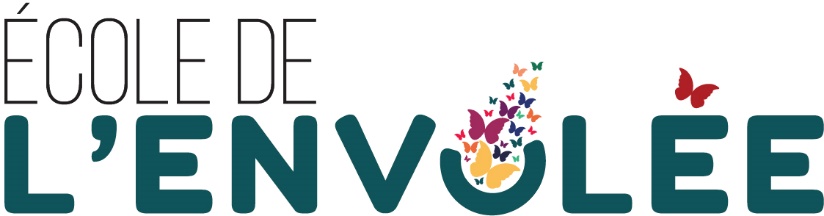 Entrée progressive 2022-2023Préscolaire 4 et 5 ans*Veuillez vous référer au courriel personnalisé que vous avez reçu pour connaître la couleur du groupe auquel sera attitré votre enfant. Pour toute question, veuillez communiquer avec l’administration de l’école au 819-568-5764. Merci!GroupeMardi 30 aoûtMercredi 31 aoûtJeudi 1 septembreVendredi 2 septembreMardi 6 septembreMercredi 7 septembreROUGE8h30 à 9h15avec parent10h à 11h35(rouge / bleu)10hà 11h35 (rouge / bleu)Tous les élèves8h10 à 11h35(4 couleurs)Horaire régulier pour tous8h10à14h38BLEU9h30 à 10h15avec parent10h à 11h35(rouge / bleu)10hà 11h35 (rouge / bleu)Tous les élèves8h10 à 11h35(4 couleurs)Horaire régulier pour tous8h10à14h38JAUNE10h30 à 11h15avec parent13h05à 14h38(jaune / vert)13h05à 14h38(jaune / vert)Tous les élèves13h05 à 14h38(4 couleurs)Horaire régulier pour tous8h10à14h38VERT13h15 à 14havec parent13h05à 14h38(jaune / vert)13h05à 14h38(jaune / vert)Tous les élèves13h05 à 14h38(4 couleurs)Horaire régulier pour tous8h10à14h38